ΥΓΙΕΙΝΗ-ΣΥΜΠΕΡΙΦΟΡΑΤα παπούτσια που φοράμε εκτός του γυμναστηρίου τα αφήνουμε στο χώρο των αποδυτηρίων και όχι στην είσοδο του γυμναστηρίου.Το γυμναστήριο παρέχει ειδικά ποδονάρια για όσους επιθυμούν να αλλάξουν παπούτσια στα αποδυτήρια. Τα ποδονάρια αυτά τοποθετούνται επάνω από τα παπούτσια και έχουν ως στόχο να παραμείνει ο χώρος του γυμναστηρίου απαλλαγμένος από ακαθαρσίες που πιθανόν θα μεταφέρουν τα παπούτσια που χρησιμοποιούνται για την προσέλευση στο γυμναστήριο.Προτείνεται στα μέλη που επιθυμούν να χρησιμοποιήσουν τα ντους να φέρουν μαζί τους 2η αλλαξιά, Πετσέτα σώματος & Παντόφλες. Το μέλος καλείται να διατηρεί τους χώρους που χρησιμοποιεί καθαρούς και να τοποθετεί τα απορρίμματά του στους κάδους που βρίσκονται σε όλους τους χώρους του γυμναστηρίου. Στο χώρο υπάρχει και κάδος ανακύκλωσης.Η συμπεριφορά του μέλους πρέπει να είναι κόσμια προς τους συναθλούμενους και το προσωπικό και να συμμορφώνεται στις παρατηρήσεις και υποδείξεις του προσωπικού.ΣΥΝΔΡΟΜΕΣΤα προγράμματα της Room62 (Basic Συνδρομή) πραγματοποιούνται με 4 άτομα ελάχιστο αριθμό.Η κράτηση ακυρώνεται εάν το μέλος δεν προσέλθει εγκαίρως (5΄ πριν την έναρξη του μαθήματος) και δίνεται η δυνατότητα κάλυψης της θέσης από άτομα της Waiting List(Λίστα Αναμονής) ή από άτομα που επιθυμούν την παρακολούθηση του μαθήματος και έχουν προσέλθει έγκαιρα χωρίς κράτηση.Τα μέλη της ADVANCE συνδρομής μπορούν να κάνουν χρήση της μικρής αίθουσας (Room 48) έως και 3 φορές την εβδομάδαΟι κάτοχοι Basic συνδρομής έχουν τη δυνατότητα παρακολούθησης προγραμμάτων της Room 48(Advance) με επιβάρυνση 3€ ανά μάθημα.Τα μαθήματα της Advance συνδρομής(Room 48) γίνονται με ελάχιστο αριθμό ατόμων 2(δύο). Σε περίπτωση που κάτοχος Basic συνδρομής επιθυμεί να κάνει χρήση Room 48 θα πρέπει να υπάρχει τουλάχιστο ακόμη ένα μέλος κάτοχος Advance συνδρομής μαζί του.Για την παρακολούθηση των μαθημάτων Small Group, το μέλος πρέπει υποχρεωτικά να κλείσει θέση στη γραμματεία ή μέσω της ειδικής εφαρμογής.Τα μέλη είναι υποχρεωμένα να ενημερώνουν για τυχόν ακύρωση των κρατήσεων τους, τηλεφωνικά ή μέσω της εφαρμογής (έως και 4 ώρες πριν.) Μέσω της ειδικής εφαρμογής ισχύουν τα παρακάτωΌλα τα μέλη είναι υποχρεωμένα να προσκομίσουν χαρτί γιατρού για την επάρκεια της υγείας τους για άσκηση.Τα μέλη που έχουν αγοράσει επισκέψεις Personal προπόνησης έχουν δικαίωμα ακύρωσης προπόνησης έως και 24 ώρες πριν το προγραμματισμένο ραντεβού. Επιπρόσθετα έχουν τη δυνατότητα ακύρωσης έως και 2 προγραμματισμένων προπονήσεων μέχρι και 4 ώρες πριν το προγραμματισμένο ραντεβού. Σε κάθε άλλη περίπτωση το μέλος θα χρεώνεται με μία επίσκεψη.H διάρκεια εξάντλησης του πακέτου 10+2 είναι 45 ημέρες.ΜΕΤΑΒΙΒΑΣΗ ΣΥΝΔΡΟΜΗΣ: Η συνδρομή δύναται να μεταβιβαστεί σε τρίτο πρόσωπο, με την καταβολή από αυτό ποσού €30,00, υπό την προϋπόθεση ότι το πρόσωπο αυτό δεν είναι ενεργό μέλος. Η μεταβίβαση, σε κάθε περίπτωση, αφορά στο υπόλοιπο της διάρκειας της συνδρομής του οποίου δεν έχει κάνει χρήση το μέλος που αποχωρεί (μεταβιβάζει) και πραγματοποιείται μετά από την συμπλήρωση ειδικής αίτησης/φόρμας στην υποδοχή του γυμναστηρίου. Η μη παράδοση της κάρτας μέλους για οποιονδήποτε λόγο από το μέλος που αποχωρεί, συνεπάγεται την επιπλέον χρέωση του νέου μέλους με το ποσό των € 5,00.ΔΙΚΑΙΩΜΑ ΥΠΑΝΑΧΩΡΗΣΗΣ: Κάθε μέλος διατηρεί το δικαίωμα υπαναχώρησης από την εγγραφή του και την οποιαδήποτε αγορά συνδρομής ή και υπηρεσίας (σύμβασής του) εντός 10 ημερολογιακών ημερών από την ημερομηνία συναλλαγής για οποιονδήποτε λόγο, το γυμναστήριο δε, υποχρεούται να επιστρέψει το σύνολο του ποσού στο ακέραιο. ΠΑΓΩΜΑ ΣΥΝΔΡΟΜΗΣ: Δικαίωμα «παγώματος», δηλαδή διακοπής χρήσης των υπηρεσιών του γυμναστηρίου με αντίστοιχη αναστολή του χρόνου ισχύος της συνδρομής, δεν παρέχεται για αόριστο χρονικό διάστημα. Τέτοιο δικαίωμα παρέχεται μόνο στην ετήσια συνδρομή και για σοβαρούς λόγους, για τους οποίους το μέλος δεν δύναται να κάνει χρήση των υπηρεσιών του γυμναστηρίου και μόνο σε μέλη που αγόρασαν ή ανανέωσαν συνδρομή στη βασική/αρχική τιμή της συνδρομής, όπως αυτή ορίζεται στον τιμοκατάλογο του γυμναστηρίου (249€ ετησίως), υπό την προϋπόθεση, προσκόμισης ιατρικών εξετάσεων και ιατρικής γνωμάτευσης, με τα οποία υποδεικνύεται η αποχή από την αθλητική άσκηση που προσφέρεται από το γυμναστήριο για συγκεκριμένο και μόνο χρονικό διάστημα, το οποίο δύναται να παρατείνεται μόνο με την προσκόμιση νέων αντίστοιχων εγγράφων (αντίγραφο ιατρικού φακέλου με ειδικές γνωματεύσεις). Η συνδρομή του μέλους που έχει «παγώσει» ενεργοποιείται αυτόματα, από την επομένη της τελευταίας ημέρας του χρονικού διαστήματος για το οποίο βεβαιώνεται η αδυναμία του μέλους να κάνει χρήση των υπηρεσιών του γυμναστηρίου.Δικαίωμα «παγώματος» συνδρομής δεν παρέχεται στα μέλη που εγγράφονται ως μέλη ή ανανεώνουν τη συνδρομή τους σε ειδική τιμή προσφοράς. Επιστροφή χρημάτων αποκλείεται για το χρονικό διάστημα «παγώματος».Το «πάγωμα» μπορεί να γίνει σε όλες τις περιπτώσεις συνδρομών (συνδρομής σε τιμή τιμοκαταλόγου ή ειδικής προσφοράς), στις περιπτώσεις εγκυμοσύνης (και για διάρκεια μέχρι 6 μηνών) και στράτευσης (για διάρκεια ισόχρονη της θητείας).Το πρόγραμμα των ομαδικών μπορεί να τροποποιηθεί χωρίς προειδοποίηση εφόσον κριθεί απαραίτητο.ΧΩΡΟΣ ΓΥΜΝΑΣΤΗΡΙΟΥΤο μέλος πρέπει να είναι προσεκτικό για την αποφυγή ζημιών στα κινητά και ακίνητα μέρη του γυμναστηρίου. Τα μέλη για να χρησιμοποιούν τα ειδικά ντουλαπάκια θα πρέπει να αφήνουν στη γραμματεία κάποιο προσωπικό τους αντικείμενο (π.χ. κλειδιά ή και την κάρτα του γυμναστηρίου) ως ενέχυρο, με μόνο σκοπό να μην χαθεί κάποιο κλειδί από τα ντουλαπάκια.Στο γυμναστήριο υπάρχουν χώροι με ειδική σήμανση που χρησιμοποιούνται αποκλειστικά από το προσωπικό στους οποίους απαγορεύεται αυστηρά η είσοδος του μέλους.Το Alma Fitness Spot δεν ευθύνεται για τυχόν απουσίες των μελών του από το συμφωνηθέν χρόνο εκγύμνασης τους στο γυμναστήριο και συνεπώς δεν είναι υποχρεωμένο να επιστρέψει χρήματα ή επιπλέον χρόνο εκγύμνασης από τον αρχικό συμφωνηθέν ποσό(εκτός της περίπτωσης υπαναχώρησης που αναγράφεται παραπάνω).Κάθε μέλος είναι υπεύθυνο για τα προσωπικά του αντικείμενα. Το γυμναστήριο δεν φέρει καμία ευθύνη για την απώλεια προσωπικών αντικειμένων μελών. Για το λόγο αυτό το μέλος προτού εγκαταλείψει το γυμναστήριο να βεβαιώνεται ότι δεν έχει ξεχάσει τίποτα σε αυτό.Σύμφωνα με τον κώδικα βιβλίων και στοιχείων όλες οι συνδρομές πρέπει να εξοφλούνται προκαταβολικά.Αυτός ο κανονισμός λειτουργίας αποτελεί συνοδευτικό έγγραφο της απόδειξης του μέλους το οποίο με την παραλαβή του αποδέχεται τους όρους και είναι υπεύθυνο για την εφαρμογή τους.Τις καθημερινές και κατά το διάστημα μεταξύ των ωρών από 17:00 έως 21:30, ο μέγιστος χρόνος χρήσης των καρδιαγγειακών μηχανημάτων (ηλεκτρονικά μηχανήματα αερόβιας άσκησης) ορίζεται στα 20’, ο χρόνος δε χρήσης μπορεί να παραταθεί μονό στην περίπτωση που δεν υπάρχει αναμονή από αλλά μέλη.Τα μέλη αποδέχονται και οφείλουν να τηρούν τον κανονισμό του γυμναστηρίου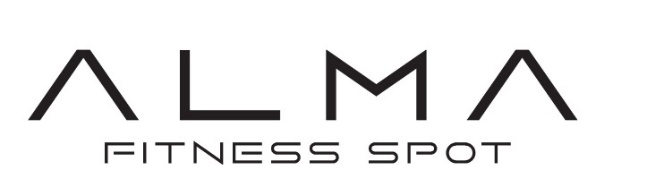 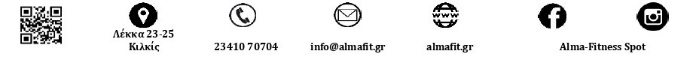 BASICADVANCEΚΡΑΤΗΣΗ1 ΩΡΑ3 ΩΡΕΣΑΚΥΡΩΣΗ4 ΩΡΕΣ4 ΩΡΕΣ